Actividades SugeridasOBJETIVO DE APRENDIZAJE OA_22DESCRIPCIÓN DE LA ACTIVIDADESMedir longitudes con unidades estandarizadas (m, cm) y realizar transformaciones (m a cm y viceversa) en contextos de la resolución de problemas.!Observaciones al docente: Se recomienda vincular las mediciones con situaciones reales y trabajar con material auténtico para que los alumnos puedan manifestar curiosidad e interés por el aprendizaje de las matemáticas.3.Miden longitudes y deciden previamente la unidad de medición que se usará, como:a la huella de algunos compañeros de curso en la arena o la tierra b el perímetro de la mesa del profesor o la propia c una ventana o una puerta de la sala de clases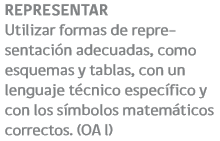 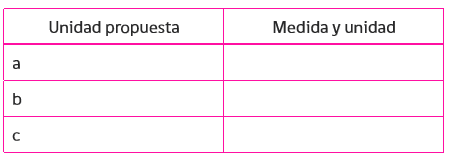 